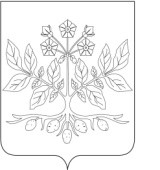 АДМИНИСТРАЦИЯ ДЖУМАЙЛОВСКОГО СЕЛЬСКОГО ПОСЕЛЕНИЯКАЛИНИНСКОГО РАЙОНАпроектПОСТАНОВЛЕНИЕхутор ДжумайловкаОб утверждении формы проверочного листа, применяемого при осуществлении муниципального контроля на автомобильном транспорте, городском наземном электрическом транспорте и в дорожном хозяйствеВ соответствии с Федеральным законом от 6 октября 2003 г. № 131-ФЗ «Об общих принципах организации местного самоуправления в Российской Федерации», Федеральным законом от 31 июля 2020 г. № 248-ФЗ «О государственном контроле (надзоре) и муниципальном контроле в Российской Федерации», постановлением Правительства Российской Федерации от 27 октября 2021 г. № 1844 «Об утверждении требований к разработке, содержанию, общественному обсуждению проектов форм проверочных листов, утверждению, применению, актуализации форм проверочных листов, а также случаев обязательного применения проверочных листов», Уставом Джумайловского сельского поселения Калининского района п о с т а н о в л я ю: 1. Утвердить форму проверочного листа, применяемого при осуществлении муниципального контроля на автомобильном транспорте, городском наземном электрическом транспорте и в дорожном хозяйстве на территории Джумайловского сельского поселения Калининского района (прилагается).2. Общему отделу администрации Джумайловского сельского поселения Калининского района (Зеленская С.Л.) обнародовать настоящее постановление в установленном порядке и разместить на официальном сайте Джумайловского сельского поселения Калининского района в информационно-телекоммуникационной сети «Интернет».3. Контроль за выполнением настоящего постановления оставляю за собой.4. Постановление вступает в силу со дня его подписания, но не ранее 1 марта 2022 года.Глава Джумайловского сельского поселенияКалининского района                                                                       О.И. ГорбаньПриложениеУТВЕРЖДЕНАпостановлением администрации Джумайловского сельского поселения Калининского района от __________________ № ____ФОРМАпроверочного листа, применяемого при осуществлении муниципального контроля на автомобильном транспорте, городском наземном электрическом транспорте и в дорожном хозяйстве на территории Джумайловского сельского поселения Калининского района________________________________________________________________________________Наименование контрольного органа1. Вид контрольного мероприятия:____________________________________________________________________________________________________________________________2. Форма проверочного листа утверждена постановлением Джумайловского сельского поселения Калининского района округа от « _______» ________________ 20 _____ г. № ____________________________________________________________________________________3. Контролируемое лицо (фамилия, имя и отчество (при наличии)  гражданина или индивидуального предпринимателя, являющегося контролируемым лицом, его идентификационный номер налогоплательщика и (или) основной государственный регистрационный номер индивидуального предпринимателя, адрес регистрации гражданина или индивидуального предпринимателя, наименование юридического лица, являющегося контролируемым лицом, его идентификационный номер налогоплательщика и (или)  основной государственный регистрационный номер, адрес организации (ее филиалов, представительств, обособленных структурных подразделений): _________________________________________________________________________________________________________4. Место проведения контрольного мероприятия с заполнением проверочного листа:________________________________________________________________________________5. Объект муниципального контроля __________________________________________________________________________________________________________________________6. Реквизиты решения о проведении контрольного мероприятия: __________________________________________________________________________________________________7. Учетный номер контрольного мероприятия и дата присвоения учетного номера контрольного мероприятия в едином реестре проверок: ________________________________________________________________________________________________________________8. Должность, фамилия и инициалы должностного лица (лиц) контрольного органа, проводящего(-их) контрольное мероприятие и заполняющего (-их) проверочный лист ______________________________________________________________________________________29. Список контрольных вопросов, отражающих содержание обязательных требований, ответы на которые свидетельствуют о соблюдении или несоблюдении юридическим лицом, индивидуальным предпринимателем, гражданином обязательных требований, составляющих предмет проверки:Пояснения и дополнения к вопросам, содержащимся в списке: __________________________________________________________________________________________________________________________________________________________________________________________Подписи лица (лиц) проводящего (проводящих) контрольное мероприятие:С проверочным листом ознакомлен(а): ______________________________________________________________________________________________________________________________(фамилия, имя, отчество (в случае, если имеется), должность руководителя, иного должностного лица или уполномоченного представителя юридического лица, индивидуального предпринимателя, его уполномоченного представителя)«____» ______________ 20___г.                                     __________________________________(подпись)Отметка об отказе ознакомления с проверочным листом: _______________________________________________________________________________________________________________(фамилия, имя, отчество (в случае, если имеется), уполномоченного должностного лица (лиц), проводящего контрольное мероприятие)«____» ______________ 20___г.                                    __________________________________(подпись)Копию проверочного листа получил(а): _____________________________________________________________________________________________________________________________(фамилия, имя, отчество (в случае, если имеется), должность руководителя, иного должностного лица или уполномоченного представителя юридического лица, индивидуального предпринимателя, его уполномоченного представителя)«____» ______________ 20___г.                                    __________________________________(подпись)4Отметка об отказе получения проверочного листа: ____________________________________________________________________________________________________________________(фамилия, имя, отчество (в случае, если имеется), уполномоченного должностного лица (лиц), проводящего контрольное мероприятие)«____» ______________ 20___г.                                     __________________________________(подпись)от№№п/пВопросы, отражающиесодержание обязательные требованияРеквизиты нормативных актов, с указанием их структурных единиц, которыми установлены обязательные требованияОтветы на вопросыОтветы на вопросыОтветы на вопросы№п/пВопросы, отражающиесодержание обязательные требованияРеквизиты нормативных актов, с указанием их структурных единиц, которыми установлены обязательные требованияданетнеприменимо1234561Соответствие параметров и характеристик эксплуатационного состояния (транспортно-эксплуатационных показателей) автомобильной дороги обязательным требованиям статьи 16 -22, 25, 26 Федерального закона от 08.11.2007 № 257-ФЗ «Об автомобильных дорогах и о дорожной деятельности в Российской Федерации и о внесении изменений в отдельные законодательные акты Российской Федерации»;глава 2-4 Приказа Минтранса России от 16.11.2012 № 402 «Об утверждении Классификации работ по капитальному ремонту, ремонту и содержанию автомобильной дороги»;подпункты а,г,д пункта 13.2, пункт 13.9 Технического регламента Таможенного союза ТР ТС 014/2011 «Безопасность автомобильных дорог», утвержденного решением Комиссии Таможенного союза от 18.10. 2011 № 8272Соответствие технологии производства работ по осуществлению капитального ремонта, ремонта и содержанию автомобильных дорог обязательным требованиямстатьи 16 -18, Федерального закона от 08.11.2007 № 257-ФЗ «Об автомобильных дорогах и о дорожной деятельности в Российской Федерации и о внесении изменений в отдельные законодательные акты Российской Федерации»; глава 2-4 Приказа Минтранса России от 16.11.2012 № 402 «Об утверждении Классификации работ по капитальному ремонту, ремонту и содержанию автомобильной дороги»3Соответствие применяемых дорожно-строительных материалов при осуществлении капитального ремонта, ремонта и содержания автомобильной дороги обязательным требованиямглава 4-15 Свод правил СП 78.13330.2012«СНиП 3.06.03-85. Автомобильные дороги» актуализированная редакция СНиП 3.06.03-85, утверждена приказом Министерства регионального развития Российской Федерации от 30.06.2012 № 272;приложение 1, 2 к Техническому регламенту Таможенного союза ТР ТС 014/2011 «Безопасность автомобильных дорог», утвержденного решением Комиссии Таможенного союза от 18.10. 2011 № 8273333331234564Соответствие объекта дорожного сервиса обязательным требованиямстатьи 16-20, 25, 26 Федерального закона от 08.11.2007 № 257-ФЗ «Об автомобильных дорогах и о дорожной деятельности в Российской Федерации и о внесении изменений в отдельные законодательные акты Российской Федерации»;главы 4,5 Национальный стандарт Российской Федерации ГОСТ Р 52766-2007 «Дороги автомобильные общего пользования. Элементы обустройства. Общие требования»утвержден приказом Федерального агентства по техническому регулированию и метрологии от 23.10.2007 № 270-ст)____________________(подпись)______________________________________________(фамилия, инициалы)__________________________(подпись)(фамилия, инициалы)